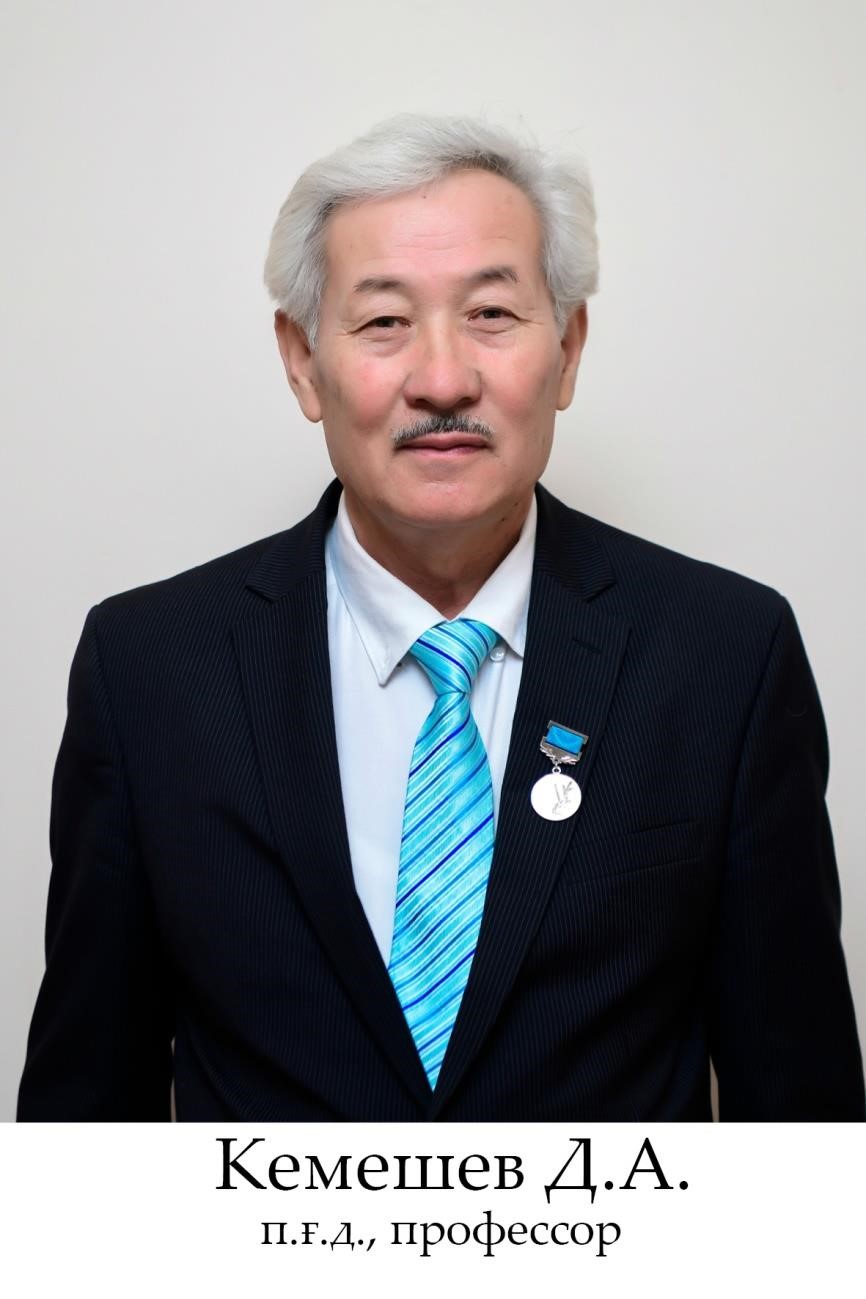 Кемешев  Дилдабай  Ануарұлы Кемешев  Дилдабай  Ануарұлы - Доктор педагогических наук, профессор.bitemirova7979@mail.ru мобильный телефон: +7 747 271 97 68 Образование: Высшее В 1975 году окончил общеобразовательную школу 8 марта.В 1975 году поступил в Шымкентское художественное училище им. А. Кастеева и в 1979 году окончил Шымкентское «Художественное училище» по специальности учитель изобразительного искусства и рисования.1984-89  окончил Ташкентский государственный педагогический институт имени Низами по специальности учитель изобразительного искусства и рисования. 1994 г. Кандидатскую диссертацию защитил в НИИ Школы Российской Федерации в Москве.2001 году член-корреспондент Международной академии педагогического образования, защитил докторскую диссертацию в диссертационном совете МГПУ.Научные труды: автор более 172 научных работ, в том числе 5 монографий, 15 учебников, 19 учебных пособий, 23 методических указаний, 95 научных статей, 5 электронных учебников, 16 магнитофонных лекций.Опыт работы общий: в 1979 году работал учителем рисования и черчения в общеобразовательной средней школе 8 марта.1991 г. Работал преподавателем кафедры живописи в Шымкентском педагогическом институте имени М. Ауезова.1998 г. Занимал должность заведующего кафедрой «Дизайна» Международного технического университета имени А. Яссауи.2003 г. Работал проректором по научной работе в Шымкентском социально-педагогическом университете.С 2007 по 2013 год заведующий кафедрой «Изобразительное искусство» ЮКГУ им. М.Ауезова.С 2003 по 2007 год был членом  диссертационного совета ЮКГУ им. М. Ауезова.С 2008 по 2010 год был членом докторского диссертационного совета ЮКГУ им. М.Ауезова.В настоящее время является доктором педагогических наук, профессором факультета «Искусства и образования», кафедры «Профессионального обучения и изобразительного искусства» Южно-Казахстанского государственного педагогического университета. 